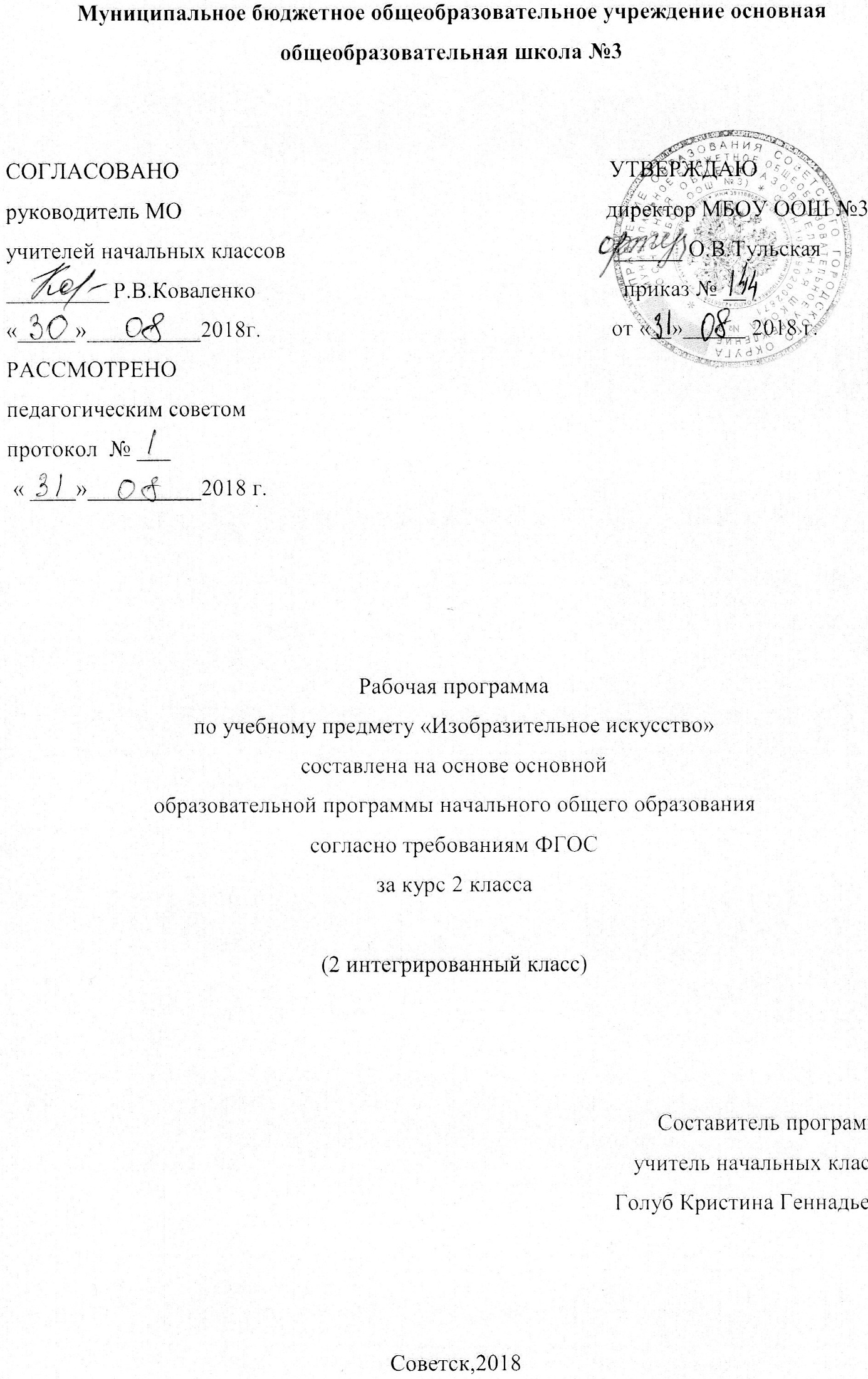 Содержание программыПояснительная записка                                                                                                          3    1.1.Возможные результаты                                                                                                    5    1.2. Критерии оценки                                                                                                              6Учебный план на предмет                                                                                                     7Календарно-тематический план                                                                                            8Образовательные ресурсы                                                                                                     9Пояснительная запискаПрограмма по учебному предмету «Изобразительное искусство» для 2 класса составлена на основе программы учебного курса «Изобразительное искусство» МБОУ ООШ № 3 и авторской программы «Изобразительное искусство» Б.М. Неменского, В.Г. Горяева, Г.Е. Гуровой, в соответствии с приказом о введении ФГОС НОО №373 от 06.11.2009 года и во изменение Приказа №2357 от 22.09.2011.Изобразительное искусство в начальной школе является базовым предметом. По сравнению с остальными учебными предметами, развивающими рационально-логический тип мышления, изобразительное искусство направлено в основном на формирование эмоционально-образного, художественного типа мышления, что является условием становления интеллектуальной и духовной деятельности растущей личности.Учебный предмет «Изобразительное искусство» предполагает сотворчество учителя и ученика; диалогичность; четкость поставленных задач и вариативность их решения.Данная программа раскрывает последовательность изучения разделов и тем курса, а так же рассматривает возможные результаты освоения курса «Изобразительное искусство» за 2 класс.Цель:воспитание эстетических чувств, интереса к изобразительному искусству, обогащение нравственного опыта, представлений о добре и зле;овладение элементарной художественной грамотой; формирование художественного кругозора и приобретение опыта работы в различных видах художественно-творческой деятельности, разными художественными материалами. Задачи:совершенствование эмоционально-образного восприятия произведений искусства и окружающего мира;развитие способности видеть проявление художественной культуры в реальной жизни (музеи, архитектура, дизайн, скульптура и др.); формирование навыков работы с различными художественными материалами. Программа за курс «Изобразительное искусство» 2 класса рассчитана на 34 часа в год, из расчета 1 час в неделю. Основной формой организации образовательного процесса является урок в соответствии с учебным планом школы. Уроки  проводятся по расписанию в соответствии  с требованиями  СанПиН (приказ №19993,от03.03.2011).Данная программа осуществляется по УМК «Школа России». Для реализации программного содержания используются следующие учебные пособия по изобразительному искусству:1. Неменский Б. М., Неменская Л. А., Горяева Н. А., Питерских А. С. Изобразительное искусство. Рабочие программы. Предметная линия учебников 1-4 классы: пособие для учителей общеобразовательных учреждений. – М.: Просвящение, 20112. Неменский Б. М., Неменская Л. А., Коротеева Е. И. Изобразительное искусство: 1-4 кл.: методическое пособие. – 3-е изд. – М.: Просвещение, 2008Возможные результатыЛичностные:способность к художественному познанию мира; умение применять полученные знания в собственной художественно-творческой деятельности;художественный вкус и способность к эстетической оценке произведений искусства;навыки использования различных художественных материалов для работы в разных техниках: живопись, графика, скульптура, декоративно-прикладное искусство, конструирование.Метапредметные:умение видеть и воспринимать проявления художественной культуры в окружающей жизни (техника, музеи, архитектура, дизайн, скульптура и др.);желание общаться с искусством, участвовать в обсуждении содержания и выразительных средств произведений искусства;активное использование языка изобразительного искусства и различных художественных материалов для освоения содержания разных учебных предметов (литература, окружающий мир и др.);формирование мотивации и умения организовывать самостоятельную деятельность, выбирать средства для реализации художественного замысла;формирование способности оценивать результаты художественно-творческой деятельности, собственной и одноклассников.Предметные:понимание значения искусства в жизни человека и общества; восприятие и характеристика художественных образов, представленных в произведениях искусства; умение различать основные виды и жанры пластических искусств, характеризовать их специфику;сформированность представлений о ведущих музеях России и художественных музеях своего региона;способность высказывать суждения о художественных особенностях произведений, изображающих природу и человека в различных эмоциональных состояниях; умение обсуждать коллективные результаты;умение использовать различные материалы и средства художественной выразительности для передачи замысла в собственной деятельности.Критерии оценкиВо втором классе в первом триместре по всем предметам обучение является безотметочным. В классе используются следующие приемы оценочной деятельности, основанные на самооценке (пункт 8 раздел 2 ООП МБОУ ООШ №3): «Лесенка», «Волшебная линеечка». Критерии оценки устных индивидуальных и фронтальных ответов активность участия;умение собеседника прочувствовать суть вопроса;искренность ответов, их развернутость, образность, аргументированность;самостоятельность;оригинальность суждений. Критерии и система оценки творческой работы как решена композиция: правильное решение композиции, предмета, орнамента (как организована плоскость листа, как согласованы между собой все компоненты изображения, как выражена общая идея и содержание);владение техникой: как ученик пользуется художественными материалами, как использует выразительные художественные средства в выполнении задания;общее впечатление от работы;оригинальность, яркость и эмоциональность созданного образа, чувство меры в оформлении и соответствие оформления работы;аккуратность всей работы. Из всех этих компонентов складывается общая оценка работы обучающегося.Учебный план на предметКалендарно-тематический планОбразовательные ресурсыУчебные пособия:Неменский Б. М., Неменская Л. А., Горяева Н. А., Питерских А. С. Изобразительное искусство. Рабочие программы. Предметная линия учебников 1-4 классы: пособие для учителей общеобразовательных учреждений. – М.: Просвящение, 2011.Неменский Б. М., Неменская Л. А., Коротеева Е. И. Изобразительное искусство: 1-4 кл.: методическое пособие. – 3-е изд. – М.: Просвещение, 2008.Материально-техническое обеспечение:наборы инструментов для занятий изобразительного искусства, включающие: альбом для рисования, пластилин, краски, ножницы, коврики, стеки, индивидуальные доски, пластиковые подложки; натуральные объекты, изображения (картинки, фотографии, пиктограммы) готовых изделий и операций по их изготовлению; репродукции картин; рабочие альбомы (тетради) с материалом для раскрашивания, вырезания, наклеивания, рисования; видеофильмы, презентации, аудиозаписи.Учебное оборудование: технические средства (компьютер, магнитофон);учебные (альбом для рисования, карандаши (простые, цветные),  фломастеры, краски, бумага; пластилин, картон)Список литературы, используемый для составления программыАвторская  программа  «Изобразительное искусство» Б.М. Неменского, В.Г. Горяева, Г.Е. Гуровой.Закон РФ «Об образовании» (статья 9 в редакции от 03.06.2011 N 121-ФЗ «Образовательные программы» и статья 32 «Компетенция и ответственность образовательного учреждения»).Концепция духовно-нравственного развития и воспитания личности гражданина России. А.Я.Данилюк, А.М.Кондаков, В.А.Тишков. - М.: Просвещение, 2009. Начальная школа. Требования стандартов второго поколения к урокам и внеурочной деятельности / С.П. Казачкова, М.С. Умнова. – М.: Планета, 2012.Приказы Минобрнауки России от 31.12.2015г.№№1576, 1577, 1578 «О внесении изменений в ФГОС НОО»Примернаяосновная образовательная программаМБОУ ООШ №3.Примерные программы по учебным предметам. Стандарты второго поколения. Начальная школа. /Приложение к «Примерной основной образовательной программе образовательного учреждения. Начальная школа».В 2 частях. Часть 1. М.: Просвещение, 2010Учебный план МБОУ ООШ №3.Федеральный государственный стандарт начального общего образования, утвержден приказом Министерства образования и науки Российской Федерации (приказ №1897 17.12.2010г).ПредметКлассКол-во часов в неделюI триместрII триместрIII триместрГодИзобразительная деятельность2112111134№ п/пТема урокаКоличество часовДатаДата№ п/пТема урокаКоличество часовпланфактКак и чем работает художник Как и чем работает художник 1Три основных цвета- жёлтый, красный, синий. «Цветочная поляна».103.09.1803.09.182Пять красок – богатство цвета и тона. «Радуга на грозовом небе».110.09.1810.09.183«Радуга на грозовом небе». Пять красок- богатство цвета и тона: гуашь.117.09.1817.09.184«Осенний лес». Выразительные возможности других материалов (графические: пастель, мелки).124.09.1824.09.185«Осенний листопад- коврик аппликаций. Выразительные возможности аппликации».101.10.1801.10.186-7«Звери в лесу». Выразительные возможности материалов для работы в объёме (пластилин).108.10.1815.10.1808.10.1815.10.188«Игровая площадка» для вылепленных зверей. Выразительные возможности бумаги.122.10.1822.10.18Реальность и фантазия Реальность и фантазия 9«Наши друзья- птицы». Рисунок птицы  (ворона, журавль, голубь, петух) с живой натуры, чучела или таблицы. Изображение и реальность.112.11.1812.11.1810«Сказочная птица». Изображение и фантазия.119.11.1819.11.1811Рисование «Узоры на стекле». Украшение  и фантазия.126.11.1826.11.1812«Обитатели подводного мира». Украшение и реальность.103.12.1803.12.1813Украшение и фантазия. Украшаем сарафан.110.12.1810.12.1814«Подводный мир». Постройка и реальность.117.12.1817.12.1815Украшение и фантазия. «Новогодние игрушки».124.12.1824.12.18О чём говорит искусство О чём говорит искусство 16Рисование по памяти и представлению. «Четвероногий герой». Выражение характера изображаемых животных. Живопись.114.01.1914.01.1917Сказочный мужской образ. Выражение характера человека в изображении («Весёлый и грустный клоун»).121.01.1921.01.1918Женский образ в русских сказках. Выражение характера человека в изображении.128.01.1928.01.1919Образ сказочного героя. Человек и его украшения. Богатырские доспехи- роспись.104.02.1904.02.1920Изображение природы в различных состояниях. Контраст на море.111.02.1911.02.1921Человек и его украшения. Выражение характера человека через его украшения.118.02.19   18.02.1922Контрольная  работа 125.02.1923«Морозные узоры». Украшение и реальность.104.03.1924«Морской бой Салтана и пиратов». Выражение намерений человека через украшение.111.03.1925-26«Замок Снежной Королевы». Дом для сказочных героев.218.03.1901.04.19Как говорит искусство Как говорит искусство 27«Огонь в ночи» (перо жар- птицы). Цвет как средство выражения: «тёплые» и «холодные» цвета.108.04.1928«Мозаика». Цвет как средство выражения: «тихие» (глухие) и «звонкие» цвета. «Весенняя земля».115.04.1929«Весенний пейзаж». Линии как средство выражения. Характер линий.122.04.1930«Деревья весной». Линия, как средство выражения. Характер линий. Рисование с натуры и по памяти «Комнатные растения».129.04.1931«Птицы». Ритм пятен как средство выражения. 106.05.1932«Поле цветов». Ритм цвета, пятен как средство выражения. Живопись (или оригами, цветная аппликация).113.05.1933Контрольная работа за год.120.05.1934Обобщающий урок за год. Выставка детских работ.127.05.19